МЕЖДУНАРОДНАЯ (ДИСТАНЦИОННАЯ) ОЛИМПИАДА ПО ТЕХНОЛОГИИ СВАРКИ ДАВЛЕНИЕМ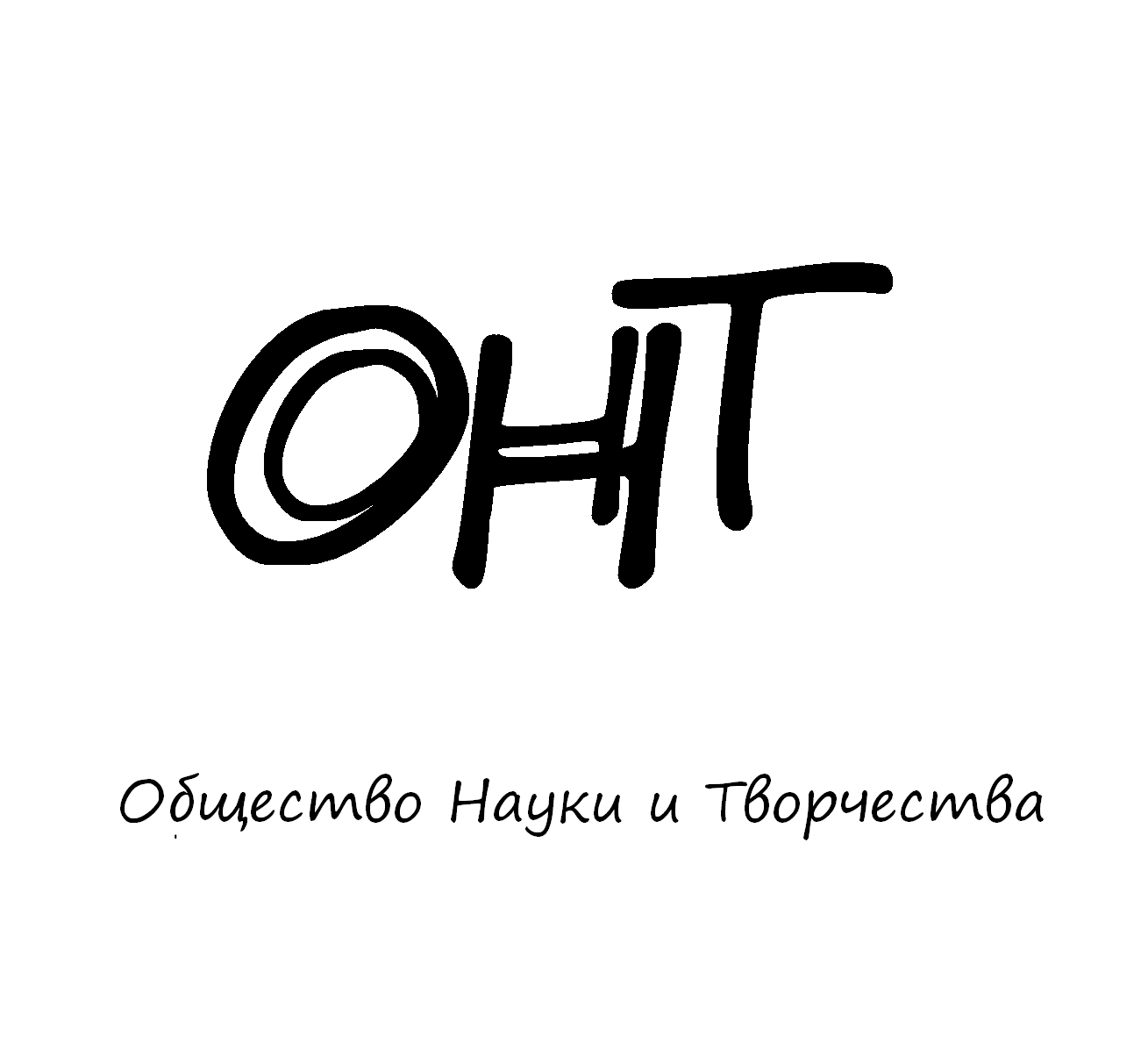 22 – 27 мая 2014 годаКазаньОбщество Науки и Творчества проводит Международную (дистанционную) олимпиаду по технологии сварки давлением, целью которой является повышение интереса студентов, школьников и преподавателей к дисциплине как к теоретической и прикладной науке.Правила участия:Для того чтобы принять участие в олимпиаде, необходимо заполнить заявку на участие в олимпиаде и выслать ее нам на электронную почту  вместе со сканом оплаты участия в олимпиаде до 21 мая включительно. Приславшим нам скан оплаты участия олимпиады и заявку, мы  22 мая отправляем на электронную почту задание олимпиады, решение которой Вы должны прислать нам на нашу электронную почту (ontvor@yandex.ru) до 26 мая включительно. Название файла решения в формате Microsoft Word  обязательно должно содержать фамилию участника (к примеру, «Решение олимпиады Иванов» без кавычек). Проверка олимпиады закончится 27 мая, тогда же и будут объявлены победители олимпиады, и затем будет организована рассылка материалов (дипломов) участникам и победителям. Рассылка проходит в течение двух недель с момента объявления итогов олимпиады.Дипломы отправляются посредством почтовой рассылки.Стоимость участия:Оргвзнос для участников из РФ:400 рублей – оплата оргвзноса за участие в олимпиаде с целью возмещения организационных, издательских, полиграфических расходов и расходов по пересылке материалов (дипломов)  участникам олимпиады в другие города России.Участникам из РФ  платить следует по банковским реквизитам, указанным ниже. Если участников олимпиады несколько, оплатить можно за всех участников одной общей суммой.Оргвзнос для участников из стран СНГ (кроме России):600 рублей – оплата оргвзноса за участие в олимпиаде с целью возмещения организационных, издательских, полиграфических расходов и расходов по пересылке материалов (дипломов)  участникам олимпиады в другие страны (кроме России).Участникам из стран СНГ (кроме России) платить следует через системы денежных переводов Western Union, Золотая Корона, Contact и др. Перевод необходимо сделать на имя Кузьмин Сергей Владимирович, г. Казань. Если участников олимпиады несколько, перевод можно сделать одной общей суммой.Олимпиада состоит из трех блоков:I  блок – теоретический. Участник должен дать ответы на тестовые вопросы и предоставить решение задач по основам технологии сварки давлением.II блок – творческий. Участник должен дать ответы на тестовые вопросы и выполнить презентацию по одному из разделов ТСД.Подведение итогов:По результатам олимпиады будут определяться победители, занявшие 1, 2 и 3 места в каждой из секций участников (школьники, студенты, преподаватели). При большом количестве участников количество призовых мест увеличивается. Особыми наградами будут отмечены самые оригинальные и нестандартные работы. Результаты будут объявлены  27 мая.Условия участия в олимпиаде:Заявку на участие в олимпиаде необходимо прислать до 21 мая 2014 г. (включительно) по электронной почте: ontvor@yandex.ru. К заявке следует приложить копию документа об оплате.Заявки, направленные позже указанного срока, к рассмотрению приниматься не будут. Оргкомитет олимпиады:1. Айзикова И.А. - доктор филологических наук, профессор Томского государственного университета.2. Есаджанян Б.М. - академик АПСН (РФ), доктор педагогических наук, профессор Армянского государственного педагогического университета им. Х.Абовяна, Ереван.3. Амирханян М.Д. - доктор филологических наук, профессор Ереванского государственного лингвистического университета им. В.Я. Брюсова.4. Тер-Вартанов Э.Р. - кандидат философских наук, доцент Ереванского государственного лингвистического университета им. В.Я. Брюсова.5. Сафарян Ю.А. - доктор архитектуры, профессор, лауреат Госпремии СССР, Ереванский государственный университет архитектуры и строительства.6. Петросян В.С. - кандидат исторических наук, доцент Ереванского государственного университета.7. Геворкян С.Р. - доктор психологических наук, профессор, Армянский государственный педагогический университет им. Х.Абовяна, Ереван.8. Котова Н.И. - зав. кафедрой товароведения и экспертизы товаров Кемеровского института (филиала) РГТЭУ, к.т.н., профессор.Контакты:Телефон: 89503125696 – руководитель Общества Науки и Творчества Кузьмин Сергей ВладимировичЭлектронная почта: ontvor@yandex.ruСайт: on-tvor.ruЗаявка на участие в олимпиаде:Банковские реквизиты для оплаты оргвзноса (участникам из РФ):Ф.И.О. участника:Место учебы (работы):Секция участия:Школьник/студент/преподавательАдрес (на этот адрес будут высылаться материалы, почтовый индекс и получатель обязательны):E-mail:Контактный телефон:Источник, из которого вы узнали об Обществе Науки и Творчества:Получатель:ИП Кузьмин Сергей Владимирович
(указывать полностью)ИНН получателя: 165720091033Р/счет получателя 40802810600080000090Банк
получателя:«Банк 24.ру» (ОАО) КПП:667101001БИК: 046577859К/с № 30101810600000000859 в ГРКЦ ГУ Банка России поСвердловской областиНазначение платежа:За участие в дистанционной олимпиаде по технологии сварки давлением (указать ФИО участника)